Rainbow Baby Advisor/Doula Curriculum Topics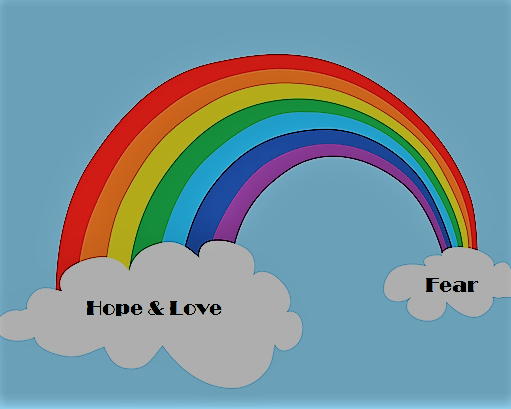 This new certification program will be offered beginning in September, 2017The following topics will be covered during this class.  Prerequisite readings and videos required.  TopicsTeaching care givers the whats, whys and howsWhat families go throughWhy they feel the way they do How to specifically support them in areas such as the following:Deciding/Trying to get pregnant againInfertilityHigher riskFears, worries and anxietiesLove, hope and attitudesTiming of pregnancyReplacing baby? Bonding issues  Potential bonding issues and ways to promote positive bonding (protecting vs empowering)Shifting the mindset, reframing the Pregnancy and potential outcomesUnderstanding feelings and emotions during the pregnancyFeel it to heal it  Love yourself Self-harm or hurting others Intentions in caring –             Offer ideas as options and invitation (not statemetns that can be perceived as demands)Birth plans and preparationsChildren now and laterThe birth, postpartum and parenting beyondNamingParenting a live baby and a baby who has diedAnswering tough questionsFamily & friendsAnd much more…